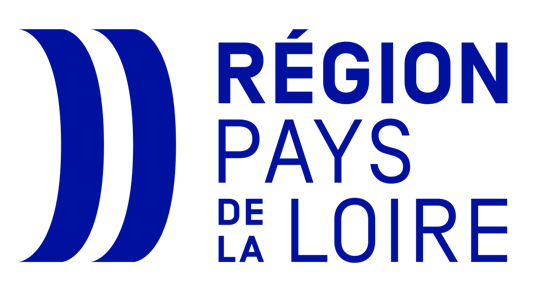 Dossier de demande d’aidePays de la Loire Prime CréationLe présent document est un dossier type de demande d’aide au titre du dispositif PAYS DE LA LOIRE PRIME CREATION.Ce dispositif s’appuie sur le règlement d’intervention adopté par la commission permanente du 25 février 2022, ajusté en Commission permanente du 6 mai 2022Il vous appartient de consulter attentivement le règlement d’intervention en pages 12 à 22 du présent document avant de compléter le dossier, afin notamment de vérifier l’éligibilité de votre demande Coordonnées de l’entreprise bénéficiaire :Dénomination sociale :………………………………………………………………Responsable :…………………………………………………………………………….Commune :………………………………………………………………………………..Département :……………………………………………………………………………Téléphone………………………………………………………………………………….Mail :………………………………………………………………………………………….Coordonnées de l’organisme prescripteur :Nom : …………………………………………………………………………………………Personne de contact :…………………………………………………………………Téléphone :………………………………………………………………………………..Mail :………………………………………………………………………………………….Constitution de votre dossier  (1/2): Votre dossier de demande sera transmis à la Région par voie dématérialisée.Pour être complet, il doit être constitué des documents suivants :I DOCUMENTS A RENSEIGNER ET A TRANSMETTRE A VOTRE ORGANISME PRESCRIPTEUR Document n° 1 : Lettre de demande (sur papier à entête de l’entreprise)  Document  n° 2 : Identité de l’entreprise Document n° 3 : Présentation de l’entreprise Document n° 4 : Plan de financement  Document n° 5 : Liste des aides publiques (obtenues ou en cours)  Document annexe pour les associations seulement : le contrat d’engagement républicain (formulaire à demander à l’organisme prescripteur)II DOCUMENTS A JOINDRE A VOTRE ORGANISME PRESCRIPTEUR Extrait d’immatriculation datant de moins de 3 mois  En cas de lien avec un groupe ou d’autres entreprises : un organigramme juridique (précisant les liens existants, les pourcentages des participations, ainsi que la raison sociale, l’adresse, la répartition du capital social, l’effectif, le chiffre d’affaires et le total du bilan (données du dernier exercice clos) de chaque entreprise) Document attestant du décaissement du prêt d’honneur ou de la garantie de prêt (la copie du contrat de prêt bancaire pour les dossiers garantie via BPI) Relevé d’identité bancaire ou postal de l’entrepriseConstitution de votre dossier (2/2): Votre dossier doit être transmis à votre organisme prescripteur vous ayant attribué un prêt d’honneur, une garantie de prêt ou un micro-crédit solidaire :Réseau Initiative France – Initiative Pays de la LoireRéseau EntreprendreFONDES / France ActiveSIAGIADIEPour les dossiers avec une garantie Bpifrance – merci de contacter directement la Région des Pays de la Loire.Pour tout renseignement complémentaire, vous pouvez contacter les services de la Région des Pays de la Loire :Romain ALFRED - 02.28.20.61.22Karine CHEVILLARD -. 02.28.20.53.43Ou par mail : pdlcreation@paysdelaloire.frDocument n° 1 : Lettre de demande Il vous est demandé de rédiger ce courrier sur un papier à entête de votre entreprise.A      , le      Madame la Présidente du Conseil régional,Après avoir pris connaissance des conditions d’octroi de l’aide sollicitée, je vous prie de trouver ci-joint un dossier de demande d’aide, au titre du dispositif « Pays de la Loire Prime Création » pour le projet de création de mon entreprise.J’ai bien noté que : ce dossier ne sera examiné que si tous les documents et renseignements demandés y sont joints,D’autre part, je certifie : que les renseignements fournis dans ce dossier sont exacts, que mon entreprise remplit les conditions d’éligibilité précisées dans le règlement joint au présent document, que mon entreprise respecte la règle européenne « de minimis » (respect du montant du plafond d’aides pouvant être accordé en application de ce règlement à savoir 300 000 euros sur 3 années glissantes), que je prévois de créer un ou plusieurs emplois dans le cadre de mon activité.Je vous prie d’agréer, Madame la Présidente du Conseil régional, l’assurance de ma considération distinguée.Le représentant légal de l’entreprise, (Civilité, nom, prénom, fonction, signature et cachet de l’entreprise)Document n° 2 : Identité de l’entreprise .Raison sociale :	……………………………………………………………………………………………………………………………..Nom du contact et fonction : ………………………………………………………………………………………………………..Téléphone et mail  du contact : …………………………………………………………………………………………………….Site Internet : ………………………………………………………………………………………………………………………………Adresse complète du siège social : ………………………………………………………………………………………………..…………………………………………………………………………………………………………………………………………………….…………………………………………………………………………………………………………………………………………………….Si différente, adresse complète de l’établissement de mise en œuvre du projet :…………………………………………………………………………………………………………………………………………………….…………………………………………………………………………………………………………………………………………………….Activité principale :……………………………………………………………………………………………………………………….Forme juridique : …………………………………………………………………………………………………………………………Code NAF : ……………………….N° SIRET : Date d’immatriculation au Registre du Commerce et des Sociétés :        (cf. Kbis)		Ou Date d’immatriculation au Registre des Métiers :        Ou Date d’immatriculation au Registre préfectoral des Associations :        Effectif :      (à la clôture du dernier exercice) Dirigeants :Capital social Montant : ………………………….€				 Répartition :Pour les Sociétés coopératives, merci d’indiquer le nombre de coopérateurs : Lien avec un groupe ou d’autres entreprises :  oui ou  non (cochez la case correspondante)		Effectif global :…………………	Chiffre d’affaires global : ………………………€  Rappel des documents à joindre si la réponse est positive : un organigramme juridiqueLe cas échéant, autres établissements de l’entreprise : Le projet est porté par un dirigeant ou par une société détenant au moins 25 % d’une société ayant déjà bénéficié de PDL Prime Création dans les 2 dernières années précédant la date de la demande□ oui						□ non Document n° 3 : Présentation de l’entrepriseIl vous est demandé de fournir des renseignements sur votre entreprise, en vous attachant à répondre notamment aux points suivants (2 pages maximum) :HistoriqueActivitésMarchéOrganisation et Ressources humainesRecherche et développement Situation financière Document n° 4 : Plan de financement et objectifs Plan de financement présenté en comité de prêt :Document n° 4 : Plan de financement et objectifs Cocher le type de projet qui fait l’objet de la demande  PROJET A : L’entreprise porte un projet de création d’emplois et n’est pas installée dans une Zone de Revitalisation Rurale (hors liste des communes cités en pages 17-23)Nom de la commune de l’entreprise : :…………………………………………………………………OBJECTIF DE CREATION D’EMPLOIS :Pour rappel prime forfaitaire de 5 000 € pour 1 emploi créé et de 8 000 € pour 2 emplois créés, dans les deux premières années d’activitéJustifier le besoin :………………………………………………………………………………………………………………………………………………………………………………………………………………………………………………………………………………………………………………………………………………………………………………………………………………………………………………………………………………………………………………………………………………………………………………………………………………………………………………………………………………………………………………………………………………………………………………………………………………………………………….Montant de la prime demandée :  PROJET B : L’entreprise porte un projet de création d’emplois et est installée dans une Zone de Revitalisation RuraleNom de la commune de l’entreprise : :…………………………………………………………………OBJECTIF DE CREATION D’EMPLOIS :Pour rappel prime forfaitaire de 8 000 € pour 1 emploi créé dans les deux premières années d’activitéJustifier le besoin :………………………………………………………………………………………………………………………………………………………………………………………………………………………………………………………………………………………………………………………………………………………………………………………………………………………………………………………………………………………………………………………………………………………………………………………………………………………………………………………………………………………….…………………………………………………………………………………………………………………………………………………………………..…………………………………………………………………………………………………………………………………………………………………..Montant de la prime demandée : Document n° 5 : Liste des aides publiques (Attestation De Minimis)Madame ou Monsieur ………………………………………………………………………………………………………………Agissant en qualité de …………………………………………………………………………………………………………..….Représentant la structure ………………………………………………………………………………………………………….Sollicitant une aide au titre des aides « de minimis » d’un montant de : ………………………………………………eurosPour la réalisation du projet suivant : ………………………………………………………………………………………………………………………………………………………………………………………………………………………………………………………………………………………………………………………………………………………………………………………………………………………………J’atteste que le projet ne concerne pas directement : La production primaire de produits agricoles, de la pêche ou de l’aquaculture énumérés à l’annexe I du TFUE Des activités liées à l’exportation vers des pays tiers ou des États membres, aides directement liées aux quantités exportées et des aides servant à financer la mise en place et le fonctionnement d’un réseau de distribution ou à d’autres dépenses courantes liées à l’activité d’exportation (ne sont pas concernées les foires commerciales et les activités de conseil et de service liées au lancement d’un nouveau produit)Secteur d’activité de l’entreprise bénéficiaire de l’aide : …………………….………………………………………………..Déclare :Les aides de minimis attribuées par la Région des Pays de la Loire, d’autres collectivités territoriales, de l’Etat, de l’Union Européenne ou de leurs représentants sur les 36 mois précédent l’attribution de l’aide sollicitée sont :Le champ de la présente déclaration couvre l’ensemble des entreprises liées à votre entreprise au sens du règlement 2023/2831 de la Commission du 13 décembre 2023 relatif à l’application des articles 107 et 108 du traité sur le fonctionnement de l’Union européenne aux aides de Minimis. Les aides de minimis à déclarer sont celles perçues par votre entreprise mais également celles de toutes les entreprises qui entretiennent avec votre entreprise au moins l’une des relations suivantes: a) une entreprise a la majorité des droits de vote des actionnaires ou associés d’une autre entreprise; b) une entreprise a le droit de nommer ou de révoquer la majorité des membres de l’organe d’administration, de direction ou de surveillance d’une autre entreprise; c) une entreprise a le droit d’exercer une influence dominante sur une autre entreprise en vertu d’un contrat conclu avec celle-ci ou en vertu d’une clause des statuts de celle-ci; d) une entreprise actionnaire ou associée d’une autre entreprise contrôle seule, en vertu d’un accord conclu avec d’autres actionnaires ou associés de cette autre entreprise, la majorité des droits de vote des actionnaires ou associés de celle-ci. Si l’entreprise a fait l’objet d’une fusion ou d’une acquisition, les aides de minimis octroyées antérieurement à l’une ou l’autre des entreprises parties à l’opération doivent être déclarées.Si l’entreprise est issue d’une scission, les aides de minimis octroyées avant cette scission doivent être déclarées dans leur globalité si ces aides ont bénéficié aux activités reprises par votre entreprise. Si une telle allocation n’est pas possible, les aides de minimis à déclarer sont proportionnelles à la valeur comptable du capital social de l’entreprise nouvellement constituée à l’issue de la scission.Montant total perçu au titre des aides de minimis (en toutes lettres) : ………………………………………………………………………………………………………………………………………………………………………………L’ensemble des aides de minimis doit être déclaré quelque soit leur objet ou leur nature y compris les aides versées sous forme d’un prêt, d’une garantie, d’un apport de capitaux publics ou capital-investissement, d’une avance remboursable…... Dans ces cas, le montant de l’aide doit être converti en équivalent subvention brut.Déclaré le ……………………………………A ……………………………………………….Signature et cachet de la structurePAYS DE LA LOIRE PRIME CREATIONREGLEMENT D'INTERVENTION VU	les articles 107 et 108 du Traité sur le Fonctionnement de l’Union EuropéenneVU 	le règlement N° 1407/2013 de la Commission Européenne du 18 décembre 2013 relatif à l’application des articles 107 et 108 du traité sur le fonctionnement de l’Union européenne aux aides de minimis,VU 	le Code général des collectivités territoriales et notamment les articles L 1511‐1 et suivants, L1611‐ 4 et L4221‐1 et suivants,VU 	la loi n° 2000‐321 du 12 avril 2000 relative aux droits des citoyens dans leurs relations avec les administrations et notamment son article 10,VU 	le décret n° 2001‐495 du 6 juin 2001 pris en application de l’article 10 de la loi n° 2000‐321 du 12 avril 2000 et relatif à la transparence financière des aides octroyées par les personnes publiques,VU 	le décret n°2021-1947 du 31 décembre 2021 pris pour l'application de l'article 10-1 de la loi n° 2000-321 du 12 avril 2000 et approuvant le contrat d'engagement républicain des associations et fondations bénéficiant de subventions publiques ou d'un agrément de l'Etat,VU 	l’arrêté du 11 octobre 2006 portant fixation des modalités de présentation du compte rendu financier prévu à l’article 10 de la loi n° 2000‐321 du 12 avril 2000,VU	le règlement financier de la Région des Pays de la Loire,VU	la délibération du Conseil régional du 2 juillet 2021 donnant délégation du Conseil régional à la Commission permanente,VU 	la délibération du Conseil Régional des Pays de la Loire en date des 14, 15 et 16 décembre 2016 approuvant le Schéma Régional de Développement Economique, d’Innovation et d’Internationalisation,VU	l’arrêté DIRECCTE/2017/2017 du Préfet de région portant approbation du schéma régional de développement économique, d’innovation et d’internationalisation de la région des Pays de la Loire,VU	la délibération du Conseil Régional en date des 16 et 17 décembre 2021 approuvant le Budget Primitif 2021 notamment son programme 513 « Soutien à la création et à la reprise d’entreprise »,VU 	la délibération de la Commission permanente du 25 février 2022 approuvant le règlement d’intervention,VU	la délibération de la Commission permanente du 6 mai 2022 approuvant la modification du présent règlement d’intervention,OBJECTIF Par ce dispositif « Pays de la Loire Prime création », la Région souhaite intervenir en complément de l’obtention des prêts d’honneur, garantie bancaire et prêts bancaires pour conforter le plan de financement des créateurs d’entreprise et permettre le levier nécessaire pour la création d’emplois. La Région souhaite renforcer le soutien pour les porteurs de projets en zone rurale considérant que l’accès au financement peut être plus complexe. BENEFICIAIRESLes bénéficiaires sont les entreprises, au sens de la réglementation européenne des aides économiques, immatriculées depuis moins de 6 mois à la date de dépôt du dossier, et répondant à la définition communautaire de PME (au sens de l’annexe I du règlement n° 651/2014 de la Commission européenne du 17 juin 2014 ou tout texte s’y substituant). SECTEURS D’ACTIVITES ELIGIBLESTous les secteurs d’activité sont éligibles à l’exclusion :des activités financières et d’assurancedes activités immobilièresdes professions libérales réglementées du secteur agricole, aquacole et de la pêche des activités de bien être non règlementées PROJETS ELIGIBLESLa prime venant en complément d’autres sources de financement, elle ne peut être sollicitée que si :en amont ou au moment de la demande, le dirigeant a obtenu ou est en cours d’obtention d’un prêt d’honneur d’une association de prêts d’honneur ou d’une garantie de prêt octroyée par un fonds co-porté ou financé en partie par la Région tels que Pays de la Loire Garantie, Fonds régional de Garantie SIAGI, France Active Garantie… et associée à un prêt bancaire à la création, à défaut de prêt d’honneur ou de garantie bancaire, le dirigeant a obtenu un micro-crédit solidaireLe plan de financement du projet, tel que validé en comité attribuant le financement, doit être de 40 000 € minimum et de 200 000 € maximum.De plus, l’entreprise doit porter un projet de création d’emplois dans les deux premières années de démarrage.PROJETS NON ELIGIBLES Les reprises d’entreprises La reprise d'une activité préexistante est caractérisée par la réunion de trois éléments :la nouvelle entreprise est une structure juridiquement nouvelle ;l'activité exercée par l'entreprise nouvellement créée doit être identique à celle d'une entreprise préexistante ;la nouvelle entreprise reprend en droit ou en fait des moyens d'exploitation d'une entreprise préexistante encore en activité dans les 12 mois précédents la reprise (clientèle, locaux, matériels, salariés, fonds de commerce, etc.).Les projets portés par les bénéficiaires du dispositif « Pays de la Loire Parcours Entrepreneur 2021-2024 »Les projets portés par un dirigeant ou par une société détenant au moins 25 % d’une société ayant déjà bénéficié de PDL Prime Création dans les 2 dernières années précédant la date de la demandeDEPENSES ELIGIBLES :Les dépenses retenues sont celles liées aux emplois en CDI ETP et les emplois en CDI à temps partiel au moins équivalent à 50% ETP. L’emploi s’entend hors dirigeant (travailleur salarié ou travailleur non salarié) et hors salarié détenant plus de 25% des parts sociales de l’entreprise.La période d’éligibilité des dépenses débute à la date d’immatriculation de l’entreprise.FORME ET MONTANT DE L’AIDELe soutien régional prend la forme d’une subvention. MONTANT Pour les porteurs s’engageant à créer un équivalent temps plein, la prime est forfaitairement fixée à 5 000 €, Pour les porteurs de projets immatriculée en zone de revitalisation rurale (ZRR) et s’engageant à créer au moins un équivalent temps plein, la prime est forfaitairement fixée à 8 000 €,Pour les projets d’entreprise (hors ZRR) s’engageant à créer au moins deux équivalents temps plein, la prime est forfaitairement fixée à 8 000 €,Pour les entrepreneurs situés en zones de revitalisation rurales, les communes éligibles au dispositif sont annexées au présent règlement. Le zonage, établi en 2018, permet de tenir compte des réalités du territoire. Une même entreprise ne peut bénéficier plusieurs fois de la Prime Création. Les différents volets ne sont pas cumulables. Le montant de la prime ne peut pas être supérieur au montant du prêt bancaire obtenu.MODALITES DE MISE EN ŒUVREMODALITES DE RECEVABILITE DES DEMANDES Les projets susceptibles de faire l’objet de demandes de prime sont adressés à la Région par les associations de prêts d’honneur ou de garanties, dans les six mois après le démarrage d’activité. En exécution du présent règlement, l’aide est attribuée directement par arrêté de la Présidente au titre de ses pouvoirs d’exécution.La liste des entreprises des aides attribuées est présentée une fois par an en séance du Conseil régional ou en Commission permanente.MODALITES DE VERSEMENTLe versement s’effectue en deux fois :Versement d’un acompte de 50% sur notification d’attribution de la prime, après vérification du décaissement du montant du prêt d’honneur ou de la notification de la garantie bancaire ;Versement du solde sur présentation des justificatifs de création d’emploi à temps complet ou équivalent temps plein en CDI, à savoir :La copie du contrat de travail, période d’essai passée, établi avant la fin de la deuxième année qui suit le démarrage de l’entreprise ; La copie du dernier bulletin de salaire.Pour les demandes situées en zones de revitalisation rurales, l’adresse de l’entreprise indiquée sur le KBIS fera foi. A titre dérogatoire au règlement budgétaire et financier de la Région des Pays de la Loire, la période d’éligibilité des dépenses débute à la date d’immatriculation de l’entreprise ; les dépenses doivent être réalisées au plus tard 2 ans après la date de l’immatriculation.  MODALITES DE CONTROLE ET SUIVILa Région peut procéder à tout contrôle ou investigation qu’elle juge utile, directement ou par des personnes ou organismes dûment mandatés par elle, pour s'assurer du respect des engagements par le bénéficiaire. La Région se réserve le droit d'exercer un contrôle sur pièces, qui consiste en un examen de l'ensemble des pièces justificatives relatives au coût de l'action subventionnée.La Région se réserve le droit d’exiger le remboursement de la prime en cas de :transfert de l’activité de l’entreprise en dehors du territoire de la région Pays de la Loire au cours des 2 premières années à compter de la date d’immatriculation de l’entreprise ou en dehors de la ZRR d’origine (dans le cas où le soutien était fondé sur ce critère);cessation volontaire ou involontaire d’activité au cours des 2 premières années à compter de l’immatriculation de l’entreprise ;non-respect des critères du présent règlement (exemple : l’emploi financé n’est pas maintenu pendant une période de 2 ans).COMMUNICATION SUR L’AIDE REGIONALELe bénéficiaire s'engage, à mentionner le soutien financier de la Région sur l’ensemble de ses supports de communication en lien avec la subvention.La Région devra être informée par le bénéficiaire de toute initiative médiatique ayant trait à l’objet de la subvention versée. Cette obligation d’information prendra la forme d’un courrier officiel adressé dans un délai raisonnable à la Présidente du Conseil Régional l’invitant à participer aux opérations médiatiques initiées par le bénéficiaire.ENTREE EN VIGUEURLe présent règlement d’intervention s’applique à compter de son entrée en vigueur.Annexe 1 : Liste des communes situées en Zone de Revitalisation Rurale (Zonage 2018)Source : Zonage 2018 - https://www.observatoire-des-territoires.gouv.fr/classement-des-communes-en-zone-de-revitalisation-rurale-zrr ; communes classées et partiellement classées en ZRRCivilité, NOM et PrénomFonctionN° de téléphoneet adresse mailCivilité, NOM et Prénom ou RAISON SOCIALEdes actionnairesIdentité des actionnaires(ex : gérant, salarié, holding financière..)% de parts ActivitéDépartementCommuneEffectifBESOINSBESOINSRESSOURCESRESSOURCESmontantsmontantsInvestissements immatérielsCapitaux propresFrais d’enregistrementCapital ou compte de l’exploitantHonorairesComptes courants d’associésDépôt de marque inpiDont prêts d’honneurPublicité de démarragePrimes et subventionsDroit d’entrée franchiseBrevets, licencesCapitaux empruntésCréation site internetPrêts bancairesLogicielDont garanties FONDES/BPI/SIAGIFonds de commerce/bailAutres empruntsAutres investissements immatériels Autre(s) financement nécessairesInvestissements matérielsAutres primes ou subventionTravaux/aménagementsAutre(s) financement(s)VéhiculeMobilierCapacité d'autofinancementMatériel informatiqueCAFOutillageAutres : préciser…Investissements financiersLoyers versés en garantieGaranties professionnellesBFRconstitutionTrésorerieBesoin de trésorerie initialPrélèvements - distribution de dividendesrémunération exploitantRemboursement du capital des empruntsprêts bancairesautres prêtsTOTAL:TOTALA 6 moisA 1 anA 2 ansA 3 ansA 6 moisA 1 anA 2 ansA 3 ansDéclaration des aides publiques au titre des aides accordées sur la base du Règlement 2023/2831 de la Commission du 13 décembre 2023 relatif à l’application des articles 107 et 108 du traité sur le fonctionnement de l’Union européenne aux aides de MinimisDate de décision d’octroi de l’aide et organisme à l’origine de l’aideNom de la structure bénéficiaire de l’aideNature de l’aideObjet de l’aideMontant brut de l’aide ou Equivalent Subvention Brut TotalObservatoire des territoires - ANCT - Zones de revitalisation ruraleObservatoire des territoires - ANCT - Zones de revitalisation ruraleObservatoire des territoires - ANCT - Zones de revitalisation ruraleObservatoire des territoires - ANCT - Zones de revitalisation ruraleDépartement de la Loire-Atlantique - 44Département de la Loire-Atlantique - 44Département de la Loire-Atlantique - 44Département de la Loire-Atlantique - 4444001Abbaretz44113Nozay44031La Chapelle-Glain44121Petit-Auverné44036Châteaubriant44138Puceul44051Derval44146Rougé44054Erbray44148Ruffigné44058Fercé44149Saffré44065Grand-Auverné44153Saint-Aubin-des-Châteaux44075Issé44170Saint-Julien-de-Vouvantes44076Jans44180Vallons-de-l'Erdre44078Juigné-des-Moutiers44193Saint-Vincent-des-Landes44085Louisfert44197Sion-les-Mines44086Lusanger44199Soudan44091Marsac-sur-Don44200Soulvache44095La Meilleraye-de-Bretagne44208Treffieux44099Moisdon-la-Rivière44214Vay44105Mouais44218Villepot44112Noyal-sur-Brutz44224La GrigonnaisObservatoire des territoires - ANCT - Zones de revitalisation ruraleObservatoire des territoires - ANCT - Zones de revitalisation ruraleObservatoire des territoires - ANCT - Zones de revitalisation ruraleObservatoire des territoires - ANCT - Zones de revitalisation ruraleDépartement du Maine et Loire -49Département du Maine et Loire -49Département du Maine et Loire -49Département du Maine et Loire -4949008Angrie49174Huillé-Lézigné49010Armaillé49176Le Lion-d'Angers49017Baracé49178Loiré49018Baugé-en-Anjou49183Val d'Erdre-Auxence49021Beaufort-en-Anjou49188Marcé49026Bécon-les-Granits49194Mazé-Milon49036Bouillé-Ménard49201La Ménitré49038Bourg-l'Évêque49205Miré49054Candé49209Montigné-lès-Rairies49056Carbay49216Montreuil-sur-Loir49061Challain-la-Potherie49217Montreuil-sur-Maine49064Chambellay49220Morannes sur Sarthe-Daumeray49067Chenillé-Champteussé49228Noyant-Villages49076La Chapelle-Saint-Laud49237La Pellerine49080Les Hauts-d'Anjou49248Ombrée d'Anjou49089Chazé-sur-Argos49257Les Rairies49090Cheffes49266Saint-Augustin-des-Bois49107Cornillé-les-Caves49321Saint-Sigismond49110Corzé49330Sceaux-d'Anjou49127Durtal49331Segré-en-Anjou Bleu49132Étriché49333Seiches-sur-le-Loir49138Les Bois d'Anjou49334Sermaise49155Grez-Neuville49344Thorigné-d'Anjou49161La Jaille-Yvon49347Tiercé49163Jarzé Villages49367Erdre-en-Anjou49170JuvardeilObservatoire des territoires - ANCT - Zones de revitalisation ruraleObservatoire des territoires - ANCT - Zones de revitalisation ruraleObservatoire des territoires - ANCT - Zones de revitalisation ruraleObservatoire des territoires - ANCT - Zones de revitalisation ruraleDépartement de la Mayenne - 53Département de la Mayenne - 53Département de la Mayenne - 53Département de la Mayenne - 5353003Ambrières-les-Vallées53134Livet53005Andouillé53135Livré-la-Touche53009Arquenay53136La Roche-Neuville53010Assé-le-Bérenger53139Loupfougères53011Astillé53142Madré53012Athée53143Maisoncelles-du-Maine53013Averton53145Marigné-Peuton53015La Baconnière53148Mée53016Bais53151Méral53017Val-du-Maine53152Meslay-du-Maine53018Ballots53153Mézangers53019Bannes53154Montaudin53022La Bazouge-de-Chemeré53155Montenay53023La Bazouge-des-Alleux53160Montreuil-Poulay53025Bazougers53161Montsûrs53027Beaumont-Pied-de-Bœuf53163Neau53029Bierné-les-Villages53164Neuilly-le-Vendin53030Le Bignon-du-Maine53165Niafles53031La Bigottière53170Oisseau53033La Boissière53172Origné53035Bouchamps-lès-Craon53173La Pallu53036Bouère53176Le Pas53037Bouessay53177La Pellerine53038Boulay-les-Ifs53180Pommerieux53041Brains-sur-les-Marches53181Pontmain53042Brecé53184Préaux53043Brée53185Pré-en-Pail-Saint-Samson53046Le Buret53186Quelaines-Saint-Gault53047Carelles53187Ravigny53048Chailland53188Renazé53051Champéon53189Rennes-en-Grenouilles53052Champfrémont53190Le Ribay53053Champgenéteux53191La Roë53055Chantrigné53192La Rouaudière53057La Chapelle-au-Riboul53193Ruillé-Froid-Fonds53058La Chapelle-Craonnaise53196Saint-Aignan-de-Couptrain53059La Chapelle-Rainsouin53197Saint-Aignan-sur-Roë53061Charchigné53198Saint-Aubin-du-Désert53063Châtelain53199Saint-Aubin-Fosse-Louvain53064Châtillon-sur-Colmont53202Saint-Berthevin-la-Tannière53066Chemazé53203Saint-Brice53067Chémeré-le-Roi53204Saint-Calais-du-Désert53068Chérancé53206Saint-Charles-la-Forêt53069Chevaigné-du-Maine53208Saint-Cyr-en-Pail53071Colombiers-du-Plessis53210Saint-Denis-d'Anjou53073Congrier53211Saint-Denis-de-Gastines53075Cosmes53212Saint-Denis-du-Maine53076Cossé-en-Champagne53213Saint-Ellier-du-Maine53077Cossé-le-Vivien53214Saint-Erblon53078Coudray53218Sainte-Gemmes-le-Robert53079Couesmes-Vaucé53220Saint-Georges-le-Fléchard53080Couptrain53221Saint-Georges-sur-Erve53082Courbeveille53223Saint-Germain-de-Coulamer53083Courcité53225Saint-Germain-le-Guillaume53084Craon53226Saint-Hilaire-du-Maine53085Crennes-sur-Fraubée53228Blandouet-Saint Jean53086La Croixille53230Saint-Julien-du-Terroux53087La Cropte53232Saint-Léger53088Cuillé53233Saint-Loup-du-Dorat53089Daon53234Saint-Loup-du-Gast53090Denazé53235Sainte-Marie-du-Bois53091Désertines53236Saint-Mars-du-Désert53093La Dorée53237Saint-Mars-sur-Colmont53096Ernée53238Saint-Mars-sur-la-Futaie53097Évron53240Saint-Martin-du-Limet53098Fontaine-Couverte53242Saint-Michel-de-la-Roë53100Fougerolles-du-Plessis53245Saint-Pierre-des-Landes53102Gastines53246Saint-Pierre-des-Nids53104Gennes-Longuefuye53248Saint-Pierre-sur-Erve53105Gesnes53249Vimartin-sur-Orthe53106Gesvres53250Saint-Poix53107Gorron53251Saint-Quentin-les-Anges53110Grez-en-Bouère53253Saint-Saturnin-du-Limet53112Le Ham53255Sainte-Suzanne-et-Chammes53113Hambers53256Saint-Thomas-de-Courceriers53114Hardanges53257Saulges53115Hercé53258La Selle-Craonnaise53116Le Horps53259Senonnes53117Houssay53260Simplé53118Le Housseau-Brétignolles53261Soucé53120Izé53263Thubœuf53121Javron-les-Chapelles53264Thorigné-en-Charnie53122Jublains53265Torcé-Viviers-en-Charnie53123Juvigné53266Trans53124Prée-d'Anjou53267Vaiges53125Landivy53269Vautorte53126Larchamp53270Vieuvy53127Lassay-les-Châteaux53271Villaines-la-Juhel53128Laubrières53272Villepail53131Lesbois53273Villiers-Charlemagne53132Levaré53276Voutré53133Lignières-OrgèresObservatoire des territoires - ANCT - Zones de revitalisation ruraleObservatoire des territoires - ANCT - Zones de revitalisation ruraleObservatoire des territoires - ANCT - Zones de revitalisation ruraleObservatoire des territoires - ANCT - Zones de revitalisation ruraleDépartement de la Sarthe - 72Département de la Sarthe - 72Département de la Sarthe - 72Département de la Sarthe - 7272002Aillières-Beauvoir72194Meurcé72004Amné72196Mézières-sur-Ponthouin72005Ancinnes72197Mézières-sous-Lavardin72011Assé-le-Boisne72199Moitron-sur-Sarthe72012Assé-le-Riboul72201Moncé-en-Saosnois72013Aubigné-Racan72202Monhoudou72015Les Aulneaux72204Montaillé72017Auvers-sous-Montfaucon72208Montmirail72018Avesnes-en-Saosnois72209Montreuil-le-Chétif72019Avessé72210Montreuil-le-Henri72026Beaufay72211Mont-Saint-Jean72027Beaumont-sur-Dême72212Moulins-le-Carbonnel72028Beaumont-Pied-de-Bœuf72214Nauvay72029Beaumont-sur-Sarthe72215Neufchâtel-en-Saosnois72032Berfay72216Neuvillalais72034Bérus72218Neuvillette-en-Charnie72035Bessé-sur-Braye72219Bernay-Neuvy-en-Champagne72036Béthon72220Nogent-le-Bernard72037Blèves72221Nogent-sur-Loir72039Bonnétable72222Nouans72043Bourg-le-Roi72223Noyen-sur-Sarthe72045Brains-sur-Gée72225Oisseau-le-Petit72048Briosne-lès-Sables72226Oizé72049La Bruère-sur-Loir72227Panon72050Brûlon72229Parennes72051Cérans-Foulletourte72233Peray72052Chahaignes72234Pezé-le-Robert72057Champrond72235Piacé72059Chantenay-Villedieu72237Pirmil72060La Chapelle-aux-Choux72238Pizieux72064La Chapelle-Huon72239Poillé-sur-Vègre72066La Chapelle-Saint-Fray72243Pontvallain72068La Chartre-sur-le-Loir72248Pruillé-l'Éguillé72070Chassillé72249La Quinte72071Montval-sur-Loir72250Rahay72072Château-l'Hermitage72251René72074Chemiré-en-Charnie72252Requeil72076Chenay72254Rouessé-Fontaine72077Chenu72255Rouessé-Vassé72078Chérancé72256Rouez72079Chérisay72259Rouperroux-le-Coquet72083Chevillé72261Ruillé-en-Champagne72085Cogners72262Loir en Vallée72086Commerveil72265Saint-Aignan72087Conflans-sur-Anille72266Saint-Aubin-de-Locquenay72088Congé-sur-Orne72269Saint-Calais72089Conlie72270Saint-Calez-en-Saosnois72091Contilly72272Sainte-Cérotte72096Coulans-sur-Gée72273Saint-Christophe-du-Jambet72098Coulongé72274Saint-Christophe-en-Champagne72101Courcemont72276Saint-Cosme-en-Vairais72102Courcival72278Saint-Denis-d'Orques72103Courdemanche72279Saint-Georges-de-la-Couée72104Courgains72281Saint-Georges-du-Rosay72105Courgenard72282Saint-Georges-le-Gaultier72107Crannes-en-Champagne72283Saint-Germain-d'Arcé72109Crissé72286Saint-Gervais-de-Vic72111Cures72291Saint-Jean-de-la-Motte72112Dangeul72292Saint-Jean-des-Échelles72113Degré72294Saint-Léonard-des-Bois72115Dissay-sous-Courcillon72295Saint-Longis72118Dollon72296Saint-Maixent72119Domfront-en-Champagne72297Saint-Marceau72120Doucelles72305Saint-Ouen-de-Mimbré72121Douillet72307Saint-Ouen-en-Champagne72125Écorpain72309Saint-Paul-le-Gaultier72126Épineu-le-Chevreuil72311Saint-Pierre-de-Chevillé72128Val-d'Étangson72312Saint-Pierre-des-Bois72134Flée72313Saint-Pierre-des-Ormes72135La Fontaine-Saint-Martin72314Saint-Pierre-du-Lorouër72136Fontenay-sur-Vègre72315Saint-Rémy-de-Sillé72137Villeneuve-en-Perseigne72316Saint-Rémy-des-Monts72138Fresnay-sur-Sarthe72317Saint-Rémy-du-Val72139Fyé72319Sainte-Sabine-sur-Longève72141Gesnes-le-Gandelin72321Saint-Symphorien72142Grandchamp72322Saint-Ulphace72143Le Grand-Lucé72323Saint-Victeur72144Gréez-sur-Roc72324Saint-Vincent-des-Prés72145Le Grez72325Saint-Vincent-du-Lorouër72148Jauzé72326Saosnes72149Joué-en-Charnie72327Sarcé72152Juillé72330Savigné-sous-le-Lude72153Jupilles72332Ségrie72156Lamnay72333Semur-en-Vallon72157Lavardin72334Sillé-le-Guillaume72158Lavaré72337Sougé-le-Ganelon72160Lavernat72347Tassé72161Lhomme72348Tassillé72164Livet-en-Saosnois72351Tennie72166Longnes72352Terrehault72168Loué72354Thoigné72170Louvigny72355Thoiré-sous-Contensor72171Louzes72356Thoiré-sur-Dinan72173Luceau72357Thorée-les-Pins72174Lucé-sous-Ballon72362Le Tronchet72175Luché-Pringé72364Vaas72176Le Lude72366Valennes72177Maigné72367Vallon-sur-Gée72180Mamers72368Vancé72182Mansigné72369Verneil-le-Chétif72183Marçon72370Vernie72184Mareil-en-Champagne72372Vezot72186Maresché72373Vibraye72188Marollette72374Villaines-la-Carelle72189Marolles-les-Braults72376Villaines-sous-Lucé72190Marolles-lès-Saint-Calais72379Viré-en-Champagne72191Mayet72380Vivoin72192Les Mées72385Yvré-le-Pôlin72193MellerayObservatoire des territoires - ANCT - Zones de revitalisation ruraleObservatoire des territoires - ANCT - Zones de revitalisation ruraleObservatoire des territoires - ANCT - Zones de revitalisation ruraleObservatoire des territoires - ANCT - Zones de revitalisation ruraleDépartement de la Vendée - 85Département de la Vendée - 85Département de la Vendée - 85Département de la Vendée - 8585001L'Aiguillon-sur-Mer85157Moutiers-sur-le-Lay85005Antigny85159Nalliers85014Bazoges-en-Pareds85162Rives-d'Autise85020Benet85171Péault85023Bessay85175Les Pineaux85028Bouillé-Courdault85184Puy-de-Serre85036La Bretonnière-la-Claye85185Puyravault85037Breuil-Barret85188La Réorthe85040La Caillère-Saint-Hilaire85193Rosnay85041Cezais85199Saint-Aubin-la-Plaine85042Chaillé-les-Marais85207Saint-Denis-du-Payré85049Champagné-les-Marais85209Saint-Étienne-de-Brillouet85053La Chapelle-aux-Lys85216Sainte-Gemme-la-Plaine85056La Chapelle-Thémer85223Sainte-Hermine85058Chasnais85227Saint-Hilaire-des-Loges85059La Châtaigneraie85229Saint-Hilaire-de-Voust85061Château-Guibert85233Saint-Jean-de-Beugné85067Cheffois85235Saint-Juire-Champgillon85073Corpe85248Saint-Martin-Lars-en-Sainte-Hermine85074La Couture85251Saint-Maurice-des-Noues85078Damvix85252Saint-Maurice-le-Girard85087Faymoreau85255Saint-Michel-en-l'Herm85104Grues85261Sainte-Pexine85105Le Gué-de-Velluire85264Saint-Pierre-du-Chemin85111L'Île-d'Elle85265Saint-Pierre-le-Vieux85115La Jaudonnière85267Sainte-Radégonde-des-Noyers85117Lairoux85269Saint-Sigismond85123Liez85271Saint-Sulpice-en-Pareds85125Loge-Fougereuse85286La Taillée85128Luçon85289La Tardière85131Les Magnils-Reigniers85290Thiré85132Maillé85292Thouarsais-Bouildroux85133Maillezais85294La Tranche-sur-Mer85135Mareuil-sur-Lay-Dissais85297Triaize85136Marillet85303Vix85139Le Mazeau85304Vouillé-les-Marais85141Menomblet85306Xanton-Chassenon85149Moreilles85307La Faute-sur-Mer85154Mouilleron-Saint-Germain